НАЦІОНАЛЬНИЙ  УНІВЕРСИТЕТ БІОРЕСУРСІВ І ПРИРОДОКОРИСТУВАННЯ УКРАЇНИ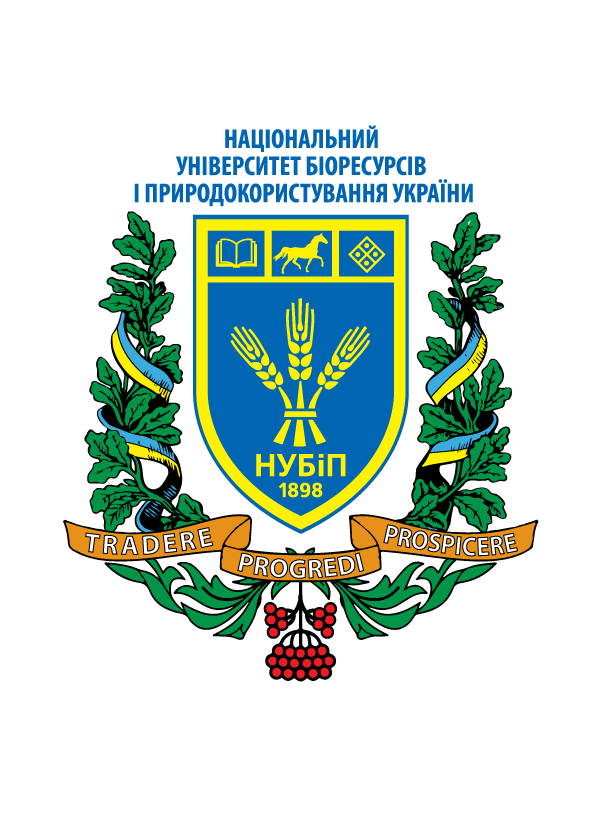 ГУМАНІТАРНО-ПЕДАГОГІЧНИЙ ФАКУЛЬТЕТКАФЕДРА  ФІЗИЧНОГО  ВИХОВАННЯВул. Героїв оборони,18, Київ, 03041    Тел: 527-85-21   Тел./факс: 527-84-17E-mail:sport.nubip@gmail.com        http://www.nubip.edu.ua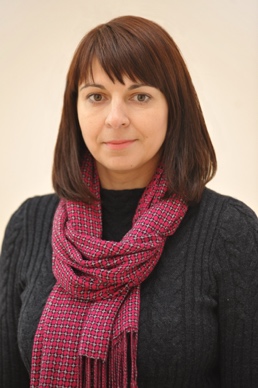 ОТРОШКО Олена ВолодимирівнаФакультет: гуманітарно-педагогічнийПосада: старший викладач кафедриКонтакти: roliklena1981@gmail.comНаукова кваліфікація: аспірантТема кандидатської дисертації: «Педагогічні технології формування здоров’язбережувальної компетентності майбутніх бакалаврів гуманітарних спеціальностей в освітньому середовищі університету» Сфера наукових зацікавлень: Здоров’язберігаючі технології в освітньому середовищі університету»Публікації: автор понад 20 наукових та навчально-методичних праць, зокрема 5 навчально-методичних посібника для студентів гуманітарно-педагогічного факультету. У фахових виданнях та за кордоном опубліковано понад 10 статей. Основні публікації можна переглянути у профілі https://scholar.google.com.ua/citations?user=pRY_wJ8AAAAJ&hl=uk&authuser=1 Викладає дисципліни:«Теорія і методика фізичного виховання»;«Рухливі ігри та забави з методикою викладання»;«Фізичне виховання»;«Спортивний практикум» - вибіркова дисциплінаПосадові обов’язки:заступник декана гуманітарно-педагогічного факультету зі спортивно-масової роботи (на громадських засадах);секретар кафедриОсобисті досягнення:Майстер спорту України з пляжного футболу;Нагороджена відзнаками:«За вагомий особистий внесок у розвиток та популяризацію фізичної культури і спорту та з нагоди відзначення Дня фізичної культури і спорту» 09.09.2017 р.«За вагомий особистий внесок в розвиток і популяризацію фізичної культури і спорту в НУБіП України, професіоналізм і досягнення високих спортивних результатів» 30.08.2018 р.«За сумлінне ставлення до виконання професійних обов’язків, розвиток і популяризацію фізичної культури і спорту серед студентів гуманітарно-педагогічного факультету» 27.12.2018 р.«За вагомий внесок і пропаганду здорового способу життя серед студентів гуманітарно-педагогічного факультету та взірцеве виконання обов’язків куратора групи» грудень 2021 р.